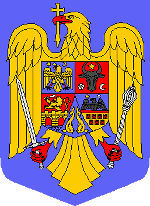 ROMÂNIAJUDEŢUL GALAŢIPRIMĂRIA ORAŞULUI TÎRGU BUJORStr. G-ral Eremia Grigorescu 105, Tel. 0236 340339; Fax: 0236 340561; e-mail: primariatgbujor@yahoo.comNr. ______/16.03.2016	APROBAT,   PRIMARGÎDEI LAURENŢIU-VIORELA N U N TMETODOLOGIE – CONCURSPostul: SOFER, TREAPTA I ÎN CADRUL SERVICIUL URBANISM /FONDURI STRUCTURALE UE - INVESTITII /ADMINISTRAREA DOMENIULUI PUBLIC    În conformitate cu prevederile H.G. nr. 286/2011, Primăria Oraşului Tîrgu Bujor, Judeţul Galati, organizează în perioada 08.04.2016-12.04.2016,  concurs de recrutare pentru ocuparea pe perioadă nedeterminată a 3 posturi funcției de execuție contractuale, vacante, de sofer, treapta I în cadrul Serviciul Urbanism /Fonduri structurale UE - investitii /Administrarea domeniului public . Concursul se va desfăşura la sediul din str. G-ral Eremia Grigorescu, nr. 105, localitatea Tîrgu Bujor, judeţul Galaţi.Pentru a ocupa un post contractual vacant sau temporar vacant candidații trebuie să îndeplinească următoarele condiții generale, conform art. 3 al Regulamentului-cadru aprobat prin Hotărârea Guvernului nr. 286 din 23 martie 2011, cu modificările și completările ulterioare:    a) are cetăţenia română, cetăţenie a altor state membre ale Uniunii Europene sau a statelor aparţinând Spaţiului Economic European şi domiciliul în România;    b) cunoaşte limba română, scris şi vorbit;    c) are vârsta minimă reglementată de prevederile legale;    d) are capacitate deplină de exerciţiu;    e) are o stare de sănătate corespunzătoare postului pentru care candidează, atestată pe baza adeverinţei medicale eliberate de medicul de familie sau de unităţile sanitare abilitate;    f) îndeplineşte condiţiile de studii şi, după caz, de vechime sau alte condiţii specifice potrivit cerinţelor postului scos la concurs;    g) nu a fost condamnată definitiv pentru săvârşirea unei infracţiuni contra umanităţii, contra statului ori contra autorităţii, de serviciu sau în legătură cu serviciul, care împiedică înfăptuirea justiţiei, de fals ori a unor fapte de corupţie sau a unei infracţiuni săvârşite cu intenţie, care ar face-o incompatibilă cu exercitarea funcţiei, cu excepţia situaţiei în care a intervenit reabilitarea.Condiţiile specifice necesare în vederea participării la concurs şi a ocupării funcției contractuale sunt:studii gimnaziale/licealeposesor al unui permis de conducere valabil care sa cuprinda categoria B Cvechime în specialitatea de sofer/conducator auto de minimum 1 anDosarele de înscriere se depun la sediul instituției în termen de 10 zile lucratoare de la publicarea anunțului. Conform art. 6 al Regulamentului-cadru privind stabilirea principiilor generale de ocupare a unui post vacant sau temporar vacant corespunzător funcțiilor contractuale și a criteriilor de promovare în grade sau trepte profesionale imediat superioare a personalului contractual din sectorul bugetar plătit din fonduri publice, pentru înscrierea la concurs candidații vor prezenta un dosar de concurs care va conține următoarele documente:cererea de înscriere la concurs adresată conducătorului autorității sau instituției publice organizatoare;copia actului de identitate sau orice alt document care atestă identitatea, potrivit legii, după caz;copiile documentelor care să ateste nivelul studiilor și ale altor acte care atestă efectuarea unor specializări, precum și copiile documentelor care atestă îndeplinirea condițiilor specifice ale postului solicitate de autoritatea sau instituția publică;carnetul de muncă sau, după caz, adeverințele care atestă vechimea în muncă, în meserie și/sau în specialitatea studiilor, în copie;cazierul judiciar sau o declarație pe propria răspundere că nu are antecedente penale care să-l facă incompatibil cu funcția pentru care candidează;adeverință medicală care să ateste starea de sănătate corespunzătoare eliberată cu cel mult 6 luni anterior derulării concursului de către medicul de familie al candidatului sau de către unitățile sanitare abilitate;curriculum vitae.Adeverința care atestă starea de sănătate conține, în clar, numărul, data, numele emitentului și calitatea acestuia, în formatul standard stabilit de Ministerul Sănătății.În cazul în care candidatul depune o declarație pe proprie răspundere că nu are antecedente penale, în cazul în care este declarat admis la selecția dosarelor, acesta are obligația de a completa dosarul de concurs cu originalul cazierului judiciar, cel mai târziu până la data desfășurării primei probe a concursului.Copia actului de identitate, copiile documentelor de studii și carnetul de muncă sau, după caz, adeverințele care atestă vechimea vor fi prezentate și în original în vederea verificării conformității copiilor cu acestea.CALENDARUL DE DESFĂŞURARE A CONCURSULUI 16.03.2016 – publicarea prezentului anunţ şi a metodologiei de concurs la avizierul Primăriei Orăşului Tg. Bujor şi pe site-ul unităţii www.primariatgbujor.ro; Anunţul a fost publicat în Monitorul Oficial și în Viaţa Liberă;16.03.2016 – 30.03.2016 – perioada de depunere a dosarelor pentru înscrierea candidaţilor la concurs;  31.03.2016, ora 10.00 – selecţia dosarelor şi afişarea listei cu rezultatul verificării dosarelor de înscriere la sediul primăriei;  01.04.2016, până la ora 10.00 – depunerea eventualelor contestaţii privind rezultatele verificării dosarelor;  04.04.2016, ora 13.00 – soluţionarea contestaţiilor şi afişarea listei cu rezultatul final al verificării dosarelor de înscriere, la sediul primăriei;  08.04.2016, ora 11.00 – susţinerea probei scrise;  12.04.2016, ora 11.00 – susţinerea interviului;  14.04.2016, ora 10.00 – afişarea la sediul primăriei a rezultatelor finale după soluţionarea eventualelor contestaţii la proba interviu şi finalizarea concursului.    Intocmit/VerificatRATA SILVIA-CORINA                                                                                                  APROBAT,                                                                                                            PRIMARGÎDEI LAURENŢIU-VIORELBIBLIOGRAFIEPentru  ocuparea postului  de sofer, treapta I în cadrul Serviciul Urbanism /Fonduri structurale UE - investitii /Administrarea domeniului public    LEGEA nr.215/2001, legea administraţiei publice locale republicată cu modificările şi completările ulterioare;LEGEA nr.53/2003 privind Codul Muncii;LEGEA nr. 477/2004 privind Codul de conduită al personalului contractual din autorităţile şi instituţiile publice;OG nr.195/2002 privind circulatia pe drumurile publice, republicata, cu modificarile si completarile ulterioare;HOTĂRÂRE   Nr. 1391 din  4 octombrie 2006 pentru aprobarea Regulamentului de aplicare a Ordonanţei de urgenţă a Guvernului nr. 195/2002 privind circulaţia pe drumurile publice;6.Legea nr. 319/2006 – Legea securităţii şi sănătăţii în muncă:Cap. 4 – Obligaţiile lucrătorilor – art. 22 şi 23;NOTA Se vor avea in vedere formele la zi ale actelor normative din bibliografie. Relații suplimentare se obțin la sediul Primăriei Oraşului Tîrgu Bujor, Judeţul Galaţi, telefon/fax: 0236/340339,  0236/340561.